Versions :Résumé / AvertissementLes informations contenues dans ce guide sont publiées à titre d’information et ne peuvent être assimilées à des règles contractuelles.PREAMBULECe guide fait partie du Kit d’implémentation à destination des acteurs du marché, qui comprend les Guides d’implémentation des flux, spécifiques par flux, présentant la description des flux échangés entre un acteur du marché et le GRD.SOMMAIREPrésentation générale du fluxCe document décrit les données de comptage issues du relevé des Points de Référence des Mesures (PRM) opérés par le GRD pour leurs utilisateurs des segments C2, C3 et C4.Ce flux quotidien, appelé R17, à destination des fournisseurs d’électricité, contient :Pour chaque PRM relevé et en Offre Historique :les données de mesures liées au Tarif Régulé de Vente qui comprennent, selon la programmation du compteur :les index d’énergie active nouveaux et précédents par classe temporelle,les index relevés d’énergie réactive nouveaux et précédents, de durée de dépassement, de puissance atteinte et de dépassement quadratique par classe temporelle,la consommation par classe temporelle selon la grille fournisseur (Offre Historique).la consommation par classe temporelle selon la tarification TURPE, sauf cas particulier – cf. § 5.2.2.6.Pour chaque PRM relevé et en Nouvelle Offre :les données de mesures liées au TURPE qui comprennent, selon la programmation du compteur :les index d’énergie active nouveaux et précédents par classe temporelle,les index relevés d’énergie réactive nouveaux et précédents, de durée de dépassement, de puissance atteinte et de dépassement quadratique par classe temporelle,la consommation par classe temporelle selon la tarification TURPE…le cas échéant, les données de mesures liées à la programmation d’un calendrier fournisseur sur le compteur, qui comprennent :les index d’énergie active nouveaux et précédents par classe temporelle,la consommation suivant les classes temporelles du calendrier fournisseur souscrit sur le PRM.Pour chaque fournisseur, ces informations sont émises a minima une fois par mois par PRM (cas de relevés cycliques) et regroupées par contrat dans un flux R17 (émission d’un flux R17 par contrat).Ainsi, chaque jour, le fournisseur recevra un flux R17 par contrat reprenant ces informations pour l’ensemble des PRM.Informations transmises par le fluxLe flux R17 permet de transmettre les index et consommations (mesures), ainsi que des informations complémentaires expliquant la cause de la publication du relevé :Statut de la mesure  : pour répondre à la problématique de la rectification, différents statuts de relevé (transmis dans la balise Statut_Releve) sont créés :.Statut « initial »,Statut « annulé » permettant d’émettre éventuellement une information d’annulation d’un relevé,Statut « rectificatif » permettant d’émettre un relevé rectificatif.Motif des relevés : des balises spécifiques sont ajoutées afin de préciser l’événement à l’origine du relevé (Motif_Releve_Precedent et Motif_Releve_Nouveau).Les index d’énergie active, réels ou estimés, sont systématiquement transmis.Nature de la mesure : elle est transmise dans une balise Nature_Mesure et dépend de la nature des index précédents et nouveaux (Nature_Index_Precedents, Nature_Index_Nouveaux – cf. aussi § 7.2 - Matrice combinatoire des typages) :Si les nouveaux index et les index précédents sont réels, alors la mesure est dite réelle (Nature_Mesure vaut REEL).Si les nouveaux index sont estimés, alors la mesure est dite estimée (Nature_Mesure vaut ESTIME).Si les nouveaux index sont réels et les index précédents estimés, alors la mesure est dite régularisée (Nature_Mesure vaut REGULARISE).Dans le cas d’une mesure de régularisation (Nature_Mesure vaut REGULARISE), les consommations peuvent être négatives.Les index transmis correspondent aux classes temporelles programmées sur le compteur selon la grille considérée (grille distributeur : programmation de la formule tarifaire d’acheminement ; grille fournisseur : programmation d’un calendrier fournisseur).Les consommations (mesures) transmises correspondent, quant à elles, aux classes temporelles souscrites.
Dans le cas de compteur permettant de gérer plusieurs grilles, Dans le cas de la grille distributeur, les mesures sont transmises conformément aux classes temporelles du TURPE. Elles sont donc, si nécessaire, horosaisonnalisées en fonction de la formule tarifaire d’acheminement souscrite et de la structure de comptage Dans le cas de la grille fournisseur, les mesures sont transmises conformément aux classes temporelles du calendrier fournisseur souscrit, si le .Dans le R17, les forfaits sont transmis dans la balise Valeur_Forfait. Les différents typages inclus dans le flux permettent de distinguer les cas de forfait correctif, d’intervention ou rectificatif.Évolutions liées à la version 1.11.0 de ce guideAutoconsommation collectiveLe flux R17 a évolué en avril 2020 pour permettre la prise en compte des PRM ayant souscrit à une opération d’autoconsommation collective.Evolutions dans les énumérations possibles des balises suivantes :ajout des valeurs suivantes pour la balise Type_PRM :AutoconsommationCollectiveAutoconso-RegroupementAutoconso-HebergeurAutoconso-Regroup-Hebergeurajout des valeurs suivantes pour la balise Type_Mesure (dans les blocs Donnees_Par_Type_Mesure etDonnees_Par_Type_Mesure_Fournisseur) :EAAUTO pour l’énergie active autoproduiteEAALLO pour l’énergie active alloproduiteRemarques :Energie active autoproduite : part de consommation d’un consommateur participant à une opération d’autoconsommation collective issue de la production au sein de cette opération et acheminée depuis le réseau public de distribution.Energie active alloproduite : part de consommation assurée par le fournisseur en complément de la production de l’opération consommée par le consommateur.Ces quantités d’énergie sont calculées à partir des courbes de charge des participants (producteurs et consommateurs) à l’opération d’autoconsommation collective.Parmi les valeurs possibles pour la balise « Type », certaines sont implémentées en prévision de futur cas d’usage n’ayant pas encore cours à ce jour. Lors de la bascule de mode de traitement pour l’autoconsommation collective, seule la valeur « AutoconsommationCollective » sera valorisée dans le flux.Prise en compte des spécificités liées aux tarifs réglementés de ventePar ailleurs, à l’occasion de cette nouvelle version, la XSD évolue également pour prendre en compte les spécificités liées aux tarifs règlementés de vente encore en vigueur : il s’agit de nouvelles valeurs ou balises qui sont spécifiques de ces tarifs et ne seront donc jamais transmises aux fournisseurs qui ne les proposent pas. Ces évolutions sont les suivantes :Ajout de valeurs spécifiques des tarifs réglementés de vente pour les balises suivantes :Type_Programmation_Compteur,Type_Mesure dans les blocs Donnees_Par_Type_Mesure et Donnees_Par_Type_Mesure_Fournisseur,Unite_Mesure dans le bloc Donnees_Par_Type_Mesure_Fournisseur,Classe_Temporelle dans les blocs Index_Par_Classe_Temporelle de Donnees_Par_Type_Mesure et Donnees_Par_Type_Mesure_Fournisseur, et dans le bloc Conso_Par_Classe_Temporelle de Donnes_Par_Type_Mesure,Index_Par_Classe_Temporelle dans Donnees_Par_Type_Mesure_Fournisseur n’est pas systématiquement transmise dans le cas d’un PRM en offre historique, et devient donc facultative,La balise Correspondance_Index, n’étant pas transmise dans le cas d’un PRM en offre historique, devient facultative.Événements déclencheurs et cinématiqueCas nominalPour chaque contrat GRD-F d’un fournisseur, un flux R17 est élaboré quotidiennement ; il regroupe les relevés pour tous les PRM ayant fait dans la journée l’objet d’un événement déclencheur, c’est-à-dire :d’une facturation cyclique,d’une opération de maintenance,d’une prestation avec relevé.On trouve l’événement déclencheur du relevé dans la balise Motif_Releve_Nouveau (voir les valeurs possibles en annexe 7.1 – Valeurs possibles des balises Motif_Releve_Precedent et Motif_Releve_Nouveau).Si pour une journée donnée, aucun des PRM d’un contrat GRD-F ne fait l’objet d’un événement déclencheur, aucun flux n’est alors émis pour ce contrat.Cas de repriseEn cas d’interruption de service, un flux est émis par journée d’indisponibilité lors de la reprise du service. Plusieurs flux R17 sont alors émis dans une même journée pour un même contrat.RectificationsLe processus de rectification permet de corriger les index relevés et les mesures calculées qui ont été publiées.Dans le cadre de ce processus, les données d’index et de consommation originales peuvent être réémises dans le flux R17 avec un statut de mesure annulé (la balise Statut_Mesure vaut ANNULE) et les données corrigées et/ou accompagnées d’un forfait sont émises avec le statut de mesure RECTIFICATIF (la balise Statut_Mesure vaut RECTIFICATIF).Dans ces deux cas, les balises Motif_Releve_Nouveau et Motif_Releve_Precedent gardent leur valeur d’origine.Description fonctionnelle du fluxDiagramme de classeDescription des balisesChaque flux R17 est constitué d’un élément Index_C2_C3_C4 qui contient les classes suivantes :En_Tete_Flux (une seule instance par flux)Corps_PRM (une instance pour chaque PRM)En_Tete_FluxCet élément porte des données générales sur le flux (date, version de grammaire, identifiants et coordonnées des émetteurs et destinataires).Corps_PRMCe bloc rassemble toutes les données de relevé et de consommation relatives à un PRM pour un événement facturé donné (c’est-à-dire un sous-lot donné). Ainsi, dans un même flux R17, il peut arriver que plusieurs blocs Corps_PRM portent sur le même PRM. Ce sera par exemple le cas si un PRM fait l’objet d’une annulation suivie d’une rectification : on aura alors une instance de Corps_PRM correspondant à l’annulation pour ce PRM et une autre correspondant à la rectification.Donnees_ReleveCe bloc correspond à un Point de Référence des Mesures (PRM) simple, objet équivalent à une installation de comptage.À la mise en place de ce flux, la relation entre Corps_PRM et Donnees_Releve sera systématiquement une relation 1-1 (une balise Corps_PRM contiendra toujours une et une seule balise Donnees_Releve), et l’identifiant PRM sera le même dans Corps_PRM et Donnees_Releve ; la modélisation choisie (relation 1-1..N) entre Corps_PRM et Donnees_Releve permet de prévoir des évolutions à venir.Ce bloc contient entre autres les différents typages associés aux index et consommations (également appelées mesures) :	Statut_Mesure,	Nature_Mesure,	Motif_Releve_Precedent,	Nature_Index_Precedents, Motif_Releve_Nouveau, Nature_Index.Dans la suite de ce document, on appellera index précédents les index de début de période (à la date correspondant à Date_Debut_Mesure) et index nouveaux les index de fin de période (à la date correspondant à Date_Fin_Mesure) ; les consommations peuvent également être appelées mesures.Donnees_Par_Type_Mesure (./Donnees_Releve/)Un bloc Donnees_Par_Type_Mesure est présent pour chaque type de données relevées pour ce PRM. Il permet de savoir si les consommations et les index qui lui sont rattachés sont :de l’énergie active,de l’énergie réactive,de la durée de dépassement,du temps de fonctionnement,du dépassement quadratique,de la puissance atteinte,du dépassement de puissance.L’unité des mesures correspondantes est également transmise dans ce bloc.Index_Par_Classe_Temporelle (../Donnees_Par_Type_Mesure/)Ce bloc est utilisé pour transmettre les index relevés sur le compteur pour la grille distributeur, ainsi que les éventuels forfaits.Pour l’énergie active, on trouvera, selon la programmation du compteur, un bloc Index_Par_Classe_Temporelle pour chaque classe temporelle de la grille distributeur. Ce bloc permet de transmettre les index et forfaits pour cette classe temporelle.Pour les autres types de mesures (énergie réactive, durées de dépassements, dépassements de puissance et puissances atteintes, dépassements quadratiques et temps de fonctionnement), on transmet un bloc Index_Par_Classe_Temporelle pour une classe temporelle uniquement si, pour cette dernière, on a au moins un index réel (nouveau ou précédent) ; dans ce cas, on ne transmet que les index réels.Index (./Donnees_Par_Type_Mesure/Index_Par_Classe_Temporelle/)Cette classe est utilisée pour transmettre l’ensemble des index relevés sur le compteur pour la grille distributeur (dont la liste est précisée au paragraphe 5.2.2.2 pour la balise Type_Mesure).Cas particuliers :Pour les PRM équipés d’un compteur vert électromécanique ou jaune électronique, et pour les puissances atteintes lues sur le compteur, c'est-à-dire pour Type_Mesure = PA, cette classe peut comporter des valeurs de puissance atteinte avec deux décimales.Conso_Par_Classe_Temporelle (../Donnees_Par_Type_Mesure/)Cette classe est utilisée pour transmettre les mesures pour chaque classe temporelle TURPE.En Nouvelle Offre, les classes temporelles TURPE représentées ici peuvent être différentes des classes temporelles du bloc Index_Par_Classe_Temporelle transmis sous Donnees_Par_Type_Mesure, qui dépendent non pas du TURPE, mais de la programmation du compteur.Dans le cas d’un point avec Offre Historique ou avec un calendrier fournisseur souscrit, les classes temporelles TURPE représentées ici peuvent être différentes des classes temporelles des blocs Index_Par_Classe_Temporelle et Conso_Par_Classe_Temporelle transmis sous Donnees_Par_Type_Mesure_Fournisseur.Cas particulier pour les Offres Historiques avec le tarif HTA sans différenciation temporelle, les mesures sont présentées dans les classes temporelles P, HPH, HCH, HPD, HCD, HPE, HCE et JA dans le cas d'un PRM avec une structure fournisseur à 6 ou 8 postes et dans les classes temporelles P, HPH, HCH, HPE et HCE dans les autres cas.Donnees_Par_Type_Mesure_Fournisseur (../Donnees_Releve/)Donnees_Par_Type_Mesure_Fournisseur est utilisée pour transmettre les index et consommations liées au calendrier fournisseur défini par le fournisseur et souscrit sur le PRM considéré.Un bloc Donnees_Par_Type_Mesure_Fournisseur transmet des données concernant de l’énergie active uniquement et ne peut être présent que si un calendrier fournisseur est souscrit sur le PRM.Dans le seul cas d’un point sur lequel une grille fournisseur est définie, qu’elle soit en Offre Historique ou en Nouvelle Offre, un bloc Donnees_Par_Type_Mesure_Fournisseur est présent pour chaque type de données relevé pour ce PRM (en Nouvelle Offre, on ne transmet que de l’énergie active). Il permet de transmettre les index et mesures pour chaque classe temporelle de la grille fournisseur en précisant leur type :de l’énergie active,de l’énergie réactive,de la durée de dépassement,du temps de fonctionnement,du dépassement quadratique,de la puissance atteinte,du dépassement de puissance,du dépassement énergétique.L’unité de mesure correspondante est également transmise dans ce bloc. Dans le cas d’une grille fournisseur en Nouvelle Offre, seule l’énergie active peut être transmise. Cela se traduit par le fait que dans ce cas, Type_Mesure vaut EA et Unite_Mesure vaut kWh.Index_Par_Classe_Temporelle (../Donnees_Par_Type_Mesure_Mesure_Fournisseur/)Si un calendrier fournisseur a été souscrit pour le PRM considéré, ce bloc est systématiquement présent. Ce bloc est utilisé pour transmettre les index relevés sur le compteur ainsi que les éventuels forfaits.Cette classe est automatiquement présente dans le cas d’un PRM associé à un calendrier fournisseur en Nouvelle Offre, et facultative en Offre Historique.Dans le cas d’une grille fournisseur en Nouvelle Offre, les index représentent toujours de l’énergie active.Index (../Donnees_Par_Type_Mesure_Mesure_Fournisseur/Index_Par_Classe_Temporelle/)Cette classe permet de transmettre les index d’énergie active nouveaux et précédents du calendrier fournisseur dans le cas d’une Nouvelle Offre.Cette classe est systématiquement présente dans le cas d’un calendrier fournisseur en Nouvelle Offre.Conso_Par_Classe_Temporelle (../Donnees_Par_Type_Mesure_Mesure_Fournisseur/)Cette classe est systématiquement utilisée pour transmettre les consommations (mesures) suivant les classes temporelles d’un calendrier fournisseur. dans le cas d’une Nouvelle Offre.Sous Donnees_Par_Type_Mesure_Fournisseur, ce qui correspond au seul cas des points avec une structure fournisseur, cette classe est systématiquement utilisée pour transmettre les mesures pour chaque classe temporelle de la structure fournisseur. Les classes temporelles représentées dans Conso_Par_Classe_Temporelle peuvent être différentes des classes temporelles du bloc Index_Par_Classe_Temporelle transmis sous Donnees_Par_Type_Mesure_Fournisseur, qui dépendent non pas de la structure fournisseur, mais de la programmation du compteur.Cas particulier pour les OH avec une grille fournisseur de type Vert Modulable (MU ou TLU), il n'est pas possible de recomposer les consommations par poste pour cette Structure Fournisseur à partir du compteur programmé en HTA5.Ceci est réalisé via la Courbe de Charge comme cela a été convenu entre le Distributeur et le Fournisseur. Le bloc Conso_Par_Classe_Temporelle sous le bloc Donnees_Par_Type_Mesure_Fournisseur sera alimenté comme l'est un PRM avec une grille Fournisseur de type Vert Base A5 (CU, MU, LU ou TLU).Dans le cas d’un calendrier fournisseur en Nouvelle Offre, la balise Correspondance_Index est systématiquement utilisée. Elle est absente en Offre Historique.Description technique du fluxNomenclatureUn flux R17 consiste en un ou plusieurs fichiers XML (une limite de taille d’environ 100 Mo étant appliquée à chaque fichier) regroupés en une archive zip.Nom de l’archiveChaque flux émis suit la règle de nommage suivante :<emetteur>_R17_<destinataire>_<num_contrat>_<num_seq>_<horodatage>.zipNom du (des) fichier(s) XML contenu(s) dans l’archive.Le détail des informations par PRM est contenu dans ces fichiers ; une limite au nombre de PRM dans un fichier est appliquée, ce qui implique que les informations pour une journée donnée puissent être réparties sur plusieurs fichiers, chacun suivant la même structure. Le nombre maximum de PRM par fichier est paramétré pour obtenir une taille maximale de fichiers proche de 100 Mo.Chaque fichier de données détaillées contenu dans le flux suit la nomenclature suivante : <emetteur>_R17_<destinataire>_<num_contrat>_<num_seq>_XXXXX_YYYYY.xmlLes nombres XXXXX et YYYYY contenus dans le nom de chaque fichier XML présent dans l’archive permettent de contrôler que tous les fichiers de données sont présents dans l’archive :pour un flux donné, YYYYY doit être supérieur ou égal à 00001,on doit trouver un et seul fichier XML pour chaque valeur de XXXXX allant de 00001 à YYYYY.Format des fichiersTous les fichiers contenus dans un flux R17 sont des fichiers XML respectant un même schéma XSD. L’encodage est de type UTF-8.Transmission des donnéesVia différents canauxMail FTPDossier localStructure des fichiersAvertissement : le tableau ci-dessous donne une description du schéma du flux ; il permet de présenter la XSD sous une forme plus accessible. Cependant, en cas d’éventuelles incohérences entre le tableau et le fichier XSD référencé ci-dessus, c’est ce dernier qui doit être pris comme référence.La colonne Règle de gestion précise l’expression régulière à appliquer ou la liste des valeurs possibles pour une balise uniquement lorsque cette précision apparaît dans la XSD.AnnexesValeurs possibles des balises Motif_Releve_Precedent et Motif_Releve_NouveauGuide d’implémentation du flux R17Définition de nature de la mesureLa balise Nature_Releve = ESTIME si la relève traitée est de nature estimée  OU  si la relève précédente est de nature estiméeLa balise Nature_Releve = REELLE si la relève traitée est de nature réelle  ET  si la relève précédente est de nature réelleValeurs possibles de la balise Classe_TemporelleRattachement à une instance de Donnees_Par_Type_MesureRattachement à une instance de Donnees_Par_Type_Mesure_FournisseurCas d’un point en Offre HistoriqueLe tableau suivant présente les valeurs possibles pour la balise Classe_Temporelle de Index_Par_Classe_Temporelle.Cas d’un point en Nouvelle Offre avec un calendrier fournisseur souscritLe tableau suivant présente les valeurs possibles pour la balise Classe_Temporelle de Index_Par_Classe_Temporelle.Matrices des index et consommation pour l’énergie activeLe tableau suivant indique le nombre d’index (Index_Par_Classe_Temporelle) et le nombre de consommations (Conso_Par_Classe_Temporelle) transmis pour chacun des couples compteur / tarif (formule tarifaire d’acheminement) pour les énergies actives.Lecture du tableau : N/A indique que ce couple compteur/tarif n’est pas autorisé.Par exemple (lecture de la première colonne du tableau) :1 Pour les compteurs verts de types 2 et 3, les 6 index transmis sont :Les index d’énergie active, transmis dans 3 instances distinctes de la classe Index_Par_Classe_Temporelle présente dans la classe Donnees_Par_Type_Mesure.Pour un compteur CV (tous types confondus), CVE ou ICE, la souscription d’un tarif Basse Tension n’est pas autorisée. Pour un compteur CJ ou CJE, le flux se composera de 4 index d’énergie active et de 4 consommations pour un tarif BT supérieur à 36 kVA et Moyenne Utilisation.Pour un compteur PMEPMI, le flux se composera de 4 index d’énergie active et de 4 consommations pour un tarif BT supérieur à 36 kVA et Moyenne Utilisation.Pour les tarifs en Offre Historique, le tableau suivant indique le nombre d’index (Index_Par_Classe_Temporelle) et le nombre de consommations (Conso_Par_Classe_Temporelle) transmis sous Donnees_Par_Type_Mesure_Fournisseur pour chacun des couples compteur / Tarif Réglementé de Vente :Le tableau suivant indique le nombre de consommations (Conso_Par_Classe_Temporelle) transmis pour les énergies actives sous Donnees_Par_Type_Mesure pour chaque tarif TURPE pour un PRM possédant une structure fournisseur (les codes FTA du TURPE 5 sont ajoutés en rouge) :Le tableau suivant indique le nombre d’index (Index_Par_Classe_Temporelle) et le nombre de consommations (Conso_Par_Classe_Temporelle) transmis pour chacun des couples compteur / tarif (formule tarifaire d’acheminement) pour les énergies actives, en TURPE 5 :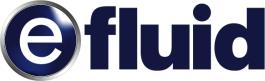 GUIDE D'IMPLEMENTATION DU FLUX R17GUIDE D'IMPLEMENTATION DU FLUX R17NomDateModifications101/10/2021Création du documentFluxPériodicitéLibelléR17Journalière pour le flux ;Mensuelle a minima pour un PRM donnéIndex et consommations des PRM des segments C2, C3 et C4Type dechampNom du champDéfinitionÉlémentIdentifiant_FluxIdentifiant du flux (R17).ÉlémentLibelle_FluxDescription longue du flux.ÉlémentVersion_XSDNuméro de version de la XSD qui doit être appliquée au flux courant.ÉlémentIdentifiant_EmetteurIdentifiant du GRD, émetteur du flux.ÉlémentIdentifiant_DestinataireIdentifiant (code EIC) du fournisseur destinataire du flux.ÉlémentDate_CreationDate de création du flux.ÉlémentIdentifiant_ContratIdentifiant du contrat GRD-F auquel sont rattachés les PRM contenus dans le flux.Type dechampNom du champDéfinitionÉlémentId_PRMIdentifiant unique du PRM.ÉlémentId_HistoriqueIdentifiant historique du point. Il s’agit de l’identifiant PADT et est fourni quand il estdisponible.ÉlémentType_PRMValeurs possibles :HebergeurDecomptantRegroupementRegroupement-HebergeurAutoconsommationCollectiveAutoconso-RegroupementAutoconso-HebergeurAutoconso-Regroup-HebergeurÉlémentSegmentSegment du PRM (C2, C3 ou C4).ClasseDonnees_ReleveDescription des données relevées pour le PRM.Type dechampNom du champDéfinitionElementId_PRMIdentifiant unique du PRM.ÉlémentNumero_Installation_De_Comp tageIdentifiant unique de l’installation de comptage . Cet identifiant, fourni pendant une période transitoire, est appelé à disparaître de ce flux (post migration)ÉlémentType_Programmation_Compteu rNombre de classes temporelles du compteur donné. Les valeurs possibles sont :456 (valeur réservée aux PRM en Offre Historique)8ÉlémentStatut_MesureStatut du groupe de mesures. Peut prendre les valeurs suivantes :INITIALRECTIFICATIFANNULEÉlémentNature_MesureNature du groupe de mesure. Peut prendre les valeurs suivantes :REEL si les index nouveaux et précédents sont de type réel,ESTIME si les index nouveaux sont estimés,REGULARISE si les index nouveaux sont réels, mais les index précédents estimés.ÉlémentMotif_RectifCette information n’est présente que dans le cas d’une mesure rectificative ou annulée (Statut_Mesure valant RECTIFICATIF ou ANNULE).Elle indique alors le motif de la rectification et peut prendre les valeurs suivantes :MESURE_ERRONEEPARAMETRE_CONTRACTUEL_ERRONEANOMALIE_COMPTAGEFRAUDECAS_ATYPIQUESÉlémentMotif_Releve_PrecedentMotif à l’origine des index précédents ; peut prendre les valeurs suivantes :MAINTENANCEFACTURATIONcode d’une prestation du catalogue, dans le cas d’une prestation générant un relevé (ex. : F140A) – cf. § 7.1 – Valeurs possibles desbalises Motif_Releve_Precedent et Motif_Releve_Nouveau .ÉlémentNature_Index_PrecedentsNature des index précédents ; peut prendre les valeurs suivantes :REELESTIMEÉlémentMotif_Releve_NouveauMotif à l’origine des nouveaux index ; peut prendre les valeurs suivantes :MAINTENANCEFACTURATIONcode d’une prestation du catalogue, dans le cas d’une prestation générant un relevé (ex. : F140A) – cf. § 7.1 – Valeurs possibles desbalises Motif_Releve_Precedent et Motif_Releve_Nouveau.ÉlémentNature_Index_NouveauxNature des index précédents. Peut prendre les valeurs suivantes :REELESTIMEÉlémentDate_Debut_MesureDate de début de période.ÉlémentDate_Fin_MesureDate de fin de période.Type dechampNom du champDéfinitionClasseDonnees_Par_Type_MesureClasse utilisée pour transmettre les mesures selon le TURPE et, dans le cas d’un point sans grille fournisseur, les index selon la programmation du compteur.(valable pour les offres historiques et les nouvelles offres).ClasseDonnees_Par_Type_Mesure_Fo urnisseurEn Offre Historique, classe utilisée pour transmettre les index et mesures selon la grille fournisseur.En Nouvelle Offre, le cas échéant, classe utilisée pour transmettre les index et consommations (mesures) liées au calendrier fournisseur souscrit sur le PRM.Type dechampNom du champDéfinitionÉlémentType_MesureIndique le type des index et mesures ; peut prendre les valeurs suivantes :EA , pour énergie active,ER pour énergie réactive,DD pour durée de dépassement,TF pour temps de fonctionnement,DQ pour dépassement quadratique,PA pour puissance atteinte,DP pour dépassement de puissance,EAAUTO pour l’énergie active autoproduiteEAALLO pour l’énergie active alloproduiteDE pour dépassement énergétique (en offre historique seulement : pour information, valeur utilisée uniquement pour la structure fournisseur)ÉlémentUnite_MesureIndique l’unité des mesures transmises ; peut prendre les valeurs suivantes :kWh (pour les énergies actives),kVArh (pour les énergies réactives)h (pour les durées de dépassement et le temps de fonctionnement)kW (pour le dépassement quadratique)kW ou kVA (pour la puissance atteinte)h ou Nombre (pour le dépassement de puissance)ClasseIndex_Par_Classe_TemporelleClasse utilisée pour transmettre les index pour chaque classe temporelle.ClasseConso_Par_Classe_TemporelleClasse utilisée pour transmettre les mesures pour chaque classe temporelle.Type	dechampNom du champDéfinitionÉlémentClasse_TemporelleIndique la classe temporelle du compteur.Voir les   valeurs   possibles   en   annexe   7.3   –   Valeurs   possibles   de   la   baliseClasse_Temporelle.ÉlémentValeur_ForfaitBalise facultative utilisée dans les cas de correction de mesure, d'intervention et de rectification ; quand elle est présente, la mesure est alors calculée à l’aide des indexprécédents et nouveaux et de ce forfait.ClasseIndexCette classe est utilisée pour l’ensemble des index relevés sur le compteurType dechampNom du champDéfinitionÉlémentIndex_PrecedentIndex de début de période.ÉlémentIndex_NouveauIndex de fin de période.Type dechampNom du champDéfinitionÉlémentClasse_TemporelleIndique la classe temporelle.Voir les valeurs possibles en annexe 7.3 – Valeurs possibles de la balise Classe_Temporelle.ÉlémentQuantite_MesureQuantité mesurée dans l’unité indiquée dans la balise Unite_Mesure du blocDonnees_Par_Type_De_Mesure.Type	dechampNom du champDéfinitionÉlémentType_MesureIndique le type des index et mesures ; peut prendre les valeurs suivantes :EA pour énergie active,ER pour énergie réactive,DD pour durée de dépassement,TF pour temps de fonctionnement,DQ pour dépassement quadratique,PA pour puissance atteinte,DP pour dépassement de puissance,DE pour dépassement énergétiqueEAAUTO pour l’énergie active autoproduiteEAALLO pour l’énergie active alloproduiteDans le cadre d’une Nouvelle Offre, le type des index et mesures, prend la valeur d’EA uniquement.ÉlémentUnite_MesureIndique l’unité des mesures transmises ; peut prendre les valeurs suivantes :kWh (pour les énergies actives et le dépassement énergétique),kVArh (pour les énergies réactives)h (pour les durées de dépassement et le temps de fonctionnement)kW (pour le dépassement quadratique)kW ou kVA (pour la puissance atteinte)h ou Nombre (pour le dépassement de puissance)Dans le cadre d’une Nouvelle Offre, l’unité des mesures transmises prend la valeurkWh uniquement.ClasseIndex_Par_Classe_TemporelleClasse utilisée pour transmettre les index pour chaque classe temporelle.ClasseConso_Par_Classe_TemporelleClasse utilisée pour transmettre les mesures pour chaque classe temporelle.Type	dechampNom du champDéfinitionClasseIndexCette classe est utilisée pour l’ensemble des index relevés sur le compteur Cette classe est utilisée pour l’ensemble des index relevés sur la grille fournisseur.Type dechampNom du champDéfinitionÉlémentIndex_PrecedentIndex de début de période.ÉlémentIndex_NouveauIndex de fin de période.Type dechampNom du champDéfinitionÉlémentClasse_TemporelleIndique la classe temporelle.En Offre Historique, une liste des valeurs est définie au § 7.3 sans être énumérée dans la XSD (pour cause d’incompatibilité avec la Nouvelle Offre).En Nouvelle Offre, les valeurs dépendent du calendrier défini par le fournisseur. Indique la classe temporelle définie par le fournisseur au sein du calendrierfournisseur, ne correspond donc à aucune valeur prédéfinie.ÉlémentCorrespondance_IndexIndique la correspondance entre la classe temporelle du calendrier fournisseur nouvelle offre et le cadran correspondant du compteur (classe temporelle de l’index).Cette correspondance est définie au sein du calendrier fournisseur.ÉlémentQuantite_MesureQuantité mesurée dans l’unité indiquée dans la balise Unite_Mesure du blocDonnees_Par_Type_De_Mesure_Fournisseur.CodeDescription<emetteur>Code EIC de l’emetteur du flux<destinataire>Code EIC du commercialisateur destinataire du flux.<num_contrat>Numéro de contrat GRD-F du fournisseur<num_seq>Numéro de séquence du fichier sur 5 chiffres, de 00001 à 99999.Ce numéro est spécifique du contrat GRD-F, c’est-à-dire que, pour un numéro decontrat GRD-F donné, ce numéro est incrémenté de un à chaque flux R17 produit.<horodatage>Date et heure de constitution de l’archive au format AAAAMMJJhhmmss.CodeDescription<emetteur>Code EIC de l’emetteur du flux<destinataire>Cf. tableau ci-dessus ; les valeurs doivent correspondre à celles du nom de l’archive.<num_contrat>Cf. tableau ci-dessus ; les valeurs doivent correspondre à celles du nom de l’archive.<num_seq>Cf. tableau ci-dessus ; les valeurs doivent correspondre à celles du nom de l’archive.XXXXXNuméro d’ordre du fichier parmi l’ensemble des fichiers dedonnées (ce nombre doit être compris entre 00001 et YYYYY).YYYYYNombre total de fichiers de données détaillées présents dans l’archive.Par exemple, si XXXXX = 00003 et YYYYY = 00004, cela signifieque ce fichier est le 3ème et avant-dernier fichier de données détaillées du flux.BaliseBaliseBaliseBaliseType deformatLongueurCardi-nalitéRègle de gestion<Index_C2_C3_C4><Index_C2_C3_C4><Index_C2_C3_C4><Index_C2_C3_C4>1<En_Tete_Flux><En_Tete_Flux><En_Tete_Flux>1<Identifiant_Flux><Identifiant_Flux>StringMax. 201R17<Libelle_Flux><Libelle_Flux>StringMax. 2501Index et consommations des PRMdes segments C2, C3 et C4<Version_XSD><Version_XSD>String1 à 101<Identifiant_Emetteur><Identifiant_Emetteur>StringMax. 201 GRD émetteur<Identifiant_Destinataire><Identifiant_Destinataire>StringMax. 201<Date_Creation><Date_Creation>DateTime1<Identifiant_Contrat><Identifiant_Contrat>StringMax. 201</En_Tete_Flux></En_Tete_Flux></En_Tete_Flux><Corps_PRM><Corps_PRM><Corps_PRM>1..n<Id_PRM><Id_PRM>String141<Id_Historique><Id_Historique>StringMax. 100..1<Type_PRM><Type_PRM>String0..1Valeurs possibles :HebergeurDecomptantRegroupementRegroupement- HebergeurAutoconsommationCollec tiveAutoconso- RegroupementAutoconso-HebergeurAutoconso-Regroup- Hebergeur<Segment><Segment>StringMax. 21Valeurs possibles :C2C3C4<Donnees_Releve><Donnees_Releve>1..n<Id_PRM>String141<Numero_Installation_De_Comptage>IntegerMax. 80..1<Type_Programmation_Compteur>Integer11Valeurs possibles :456 (offre historique seulement)8<Statut_Mesure>String1Valeurs possibles :INITIALRECTIFICATIFANNULE<Nature_Mesure>String1Valeurs possibles :REELESTIMEREGULARISEBaliseType deformatLongueurCardi-nalitéRègle de gestion<Motif_Rectif><Motif_Rectif><Motif_Rectif><Motif_Rectif><Motif_Rectif>String0..1Valeurs possibles :MESURE_ERRONEEPARAMETRE_CONTRACTU EL_ERRONE<Motif_Releve_Precedent><Motif_Releve_Precedent><Motif_Releve_Precedent><Motif_Releve_Precedent><Motif_Releve_Precedent>StringMax 500..1<Nature_Index_Precedents><Nature_Index_Precedents><Nature_Index_Precedents><Nature_Index_Precedents><Nature_Index_Precedents>String0..1Valeurs possibles :REELESTIME<Motif_Releve_Nouveau><Motif_Releve_Nouveau><Motif_Releve_Nouveau><Motif_Releve_Nouveau><Motif_Releve_Nouveau>StringMax 501<Nature_Index_Nouveaux><Nature_Index_Nouveaux><Nature_Index_Nouveaux><Nature_Index_Nouveaux><Nature_Index_Nouveaux>String0..1Valeurs possibles :REELESTIME<Date_Debut_Mesure><Date_Debut_Mesure><Date_Debut_Mesure><Date_Debut_Mesure><Date_Debut_Mesure>Date1<Date_Fin_Mesure><Date_Fin_Mesure><Date_Fin_Mesure><Date_Fin_Mesure><Date_Fin_Mesure>Date1<Donnees_Par_Type_Mesure><Donnees_Par_Type_Mesure><Donnees_Par_Type_Mesure><Donnees_Par_Type_Mesure><Donnees_Par_Type_Mesure>1..n<Type_Mesure><Type_Mesure><Type_Mesure><Type_Mesure>String1Valeurs possibles :EAERDDTFDQPADPEAAUTOEAALLODE	(offre	historique uniquement)<Unite_Mesure><Unite_Mesure><Unite_Mesure><Unite_Mesure>String1Valeurs possibles :kWhkVArhhkVAkWNombre<Index_Par_Classe_Temporelle><Index_Par_Classe_Temporelle><Index_Par_Classe_Temporelle><Index_Par_Classe_Temporelle>0..n<Classe_Temporelle><Classe_Temporelle>String1Voir les valeurs possibles en annexe7.3 – Valeurs possibles de la baliseClasse_Temporelle<Valeur_Forfait><Valeur_Forfait>IntegerMax. 90 à 1<Index><Index>0 à 1<Index_Precedent>Decimal110..1Précision de   2   chiffres   maximumaprès le séparateur décimal.<Index_Nouveau>Decimal110..1Précision de   2   chiffres   maximumaprès le séparateur décimal.</Index></Index></Index_Par_Classe_Temporelle></Index_Par_Classe_Temporelle></Index_Par_Classe_Temporelle>BaliseType deformatLongueurCardi-nalitéRègle de gestion<Conso_Par_Classe_Temporelle><Conso_Par_Classe_Temporelle><Conso_Par_Classe_Temporelle><Conso_Par_Classe_Temporelle>0..n<Classe_Temporelle><Classe_Temporelle><Classe_Temporelle>String1Voir les valeurs possibles en annexe7.3 – Valeurs possibles de la baliseClasse_Temporelle.<Quantite_Mesure><Quantite_Mesure><Quantite_Mesure>IntegerMax. 91</Conso_Par_Classe_Temporelle></Conso_Par_Classe_Temporelle></Conso_Par_Classe_Temporelle></Conso_Par_Classe_Temporelle></Donnees_Par_Type_Mesure></Donnees_Par_Type_Mesure></Donnees_Par_Type_Mesure></Donnees_Par_Type_Mesure></Donnees_Par_Type_Mesure><Donnees_Par_Type_Mesure_Fournisseur><Donnees_Par_Type_Mesure_Fournisseur><Donnees_Par_Type_Mesure_Fournisseur><Donnees_Par_Type_Mesure_Fournisseur><Donnees_Par_Type_Mesure_Fournisseur>0..n<Type_Mesure><Type_Mesure><Type_Mesure><Type_Mesure>1Valeurs possibles :Pour les nouvelles offres :EAPour les offres historiques :EAERDDTFDQPADPDEEAAUTOEAALLO<Unite_Mesure><Unite_Mesure><Unite_Mesure><Unite_Mesure>String1Valeurs possibles :Pour les nouvelles offres :kWhPour les offres historiques :kWhkVArhhkVAkWNombre<Index_Par_Classe_Temporelle><Index_Par_Classe_Temporelle><Index_Par_Classe_Temporelle><Index_Par_Classe_Temporelle>1..n<Classe_Temporelle><Classe_Temporelle>String1Voir les valeurs possibles en annexe7.3   – Valeurs possibles de la baliseClasse_Temporelle.<Valeur_Forfait><Valeur_Forfait>IntegerMax. 90..1<Index><Index>1<Index_Precedent>Decimal110..1Précision de   2   chiffres   maximumaprès le séparateur décimal.<Index_Nouveau>Decimal110..1Précision de   2   chiffres   maximumaprès le séparateur décimal.</Index></Index></Index_Par_Classe_Temporelle></Index_Par_Classe_Temporelle></Index_Par_Classe_Temporelle></Index_Par_Classe_Temporelle><Conso_Par_Classe_Temporelle><Conso_Par_Classe_Temporelle><Conso_Par_Classe_Temporelle><Conso_Par_Classe_Temporelle>1..n<Classe_Temporelle><Classe_Temporelle>1Les valeurs possibles dépendent ducalendrier défini par le fournisseur.BaliseType deformatLongueurCardi-nalitéRègle de gestion<Correspondance_Index>0..1Valeurs possibles :EAERDDTFDQPADPDEBalise transmise systématiquement et uniquement dans le cas des points en Offre Historique.<Quantite_Mesure>IntegerMax. 91</Conso_Par_Classe_Temporelle></Conso_Par_Classe_Temporelle></Donnees_Par_Type_Mesure_Fournisseur></Donnees_Par_Type_Mesure_Fournisseur></Donnees_Par_Type_Mesure_Fournisseur></Donnees_Releve></Donnees_Releve></Donnees_Releve></Donnees_Releve></Corps_PRM></Corps_PRM></Corps_PRM></Corps_PRM></Corps_PRM></Index_C2_C3_C3></Index_C2_C3_C3></Index_C2_C3_C3></Index_C2_C3_C3></Index_C2_C3_C3></Index_C2_C3_C3>valeurlibelléMESMISE EN SERVICECFNSCHANGEMENT FOURNISSEUR SORTANTCFNECHANGEMENT FOURNISSEUR ENTRANTRESRESILIATIONMCTMODIFICATION CALENDRIER DISTRIBUTEURMCFMODIFICATION CALENDRIER FOURNISSEURFIABFIABILISATIONRECTRECTIFIECMATCHANGEMENT MATERIELAUTREAUTREValeur dans le fluxSignification dans la classeIndex_Par_Classe_TemporelleSignification dans la classeConso_Par_Classe_TemporellePointePointePointeHPHeures pleinesN/AHCHeures creusesN/AHPHHeures pleines hiverHeures pleines hiverHCHHeures creuses hiverHeures creuses hiverHPEHeures pleines étéHeures pleines étéHCEHeures creuses étéHeures creuses étéNHDBNombre d’heures de dépassement enseuil basNombre d’heures   de   dépassement   enseuil basNHDHNombre d’heures de dépassement enseuil hautNombre d’heures   de   dépassement   enseuil hautPABPuissance atteinte en seuil basPuissance atteinte en seuil basPAHPuissance atteinte en seuil hautPuissance atteinte en seuil hautPMN/APériode mobileValeur dans le fluxSignification dans la classeIndex_Par_Classe_TemporelleBaseBasePointePointeHPHeures pleinesHCHeures creusesHPHHeures pleines hiverHCHHeures creuses hiverhhHPEHeures pleines étéHCEHeures creuses étéNHDBNombre d’heures de dépassement enseuil basNHDHNombre d’heures de dépassement enseuil hautPABPuissance atteinte en seuil basPAHPuissance atteinte en seuil hautPMPointe MobileValeur dans le fluxSignification dans la classeIndex_Par_Classe_TemporelleEA1FRN - Energie Active 1EA2FRN - Energie Active 2EA3FRN - Energie Active 3EA4FRN - Energie Active 4EA5FRN - Energie Active 5EA6FRN - Energie Active 6EA7FRN - Energie Active 7EA8FRN - Energie Active 8TarifBT Sup 36 MUBT Sup 36 MUBT Sup 36 LUBT Sup 36 LUHTA 5 postesHTA 5 postesHTA 8 postesHTA 8 postesHTA ConcaveHTA ConcaveCompteurCV type 2 et 3N/AN/AN/AN/A615N/AN/A615CV type 1N/AN/AN/AN/A35N/AN/A35CVE - ICEN/AN/AN/AN/A353835CJ - CJE4444N/AN/AN/AN/AN/AN/APMEPMI4455558855SAPHIRN/AN/AN/AN/A558855TarifHTA CU 5HTA CU 5HTA LU 5HTA LU 5HTA CU 5 PMHTA CU 5 PMHTA LU 5 PMHTA LU 5 PMBT SUP LU 4BT SUP LU 4BT SUP CU 4BT SUP CU 4CompteurIndexconsoIndexconsoIndexconsoIndexconsoIndexconsoIndexconsoCJEN/AN/AN/AN/AN/AN/AN/AN/A4544ICE35353535N/AN/AN/AN/APMEPMI 4 postesN/AN/AN/AN/AN/AN/AN/AN/A4544PMEPMI 5 postes555555555554SAPHIR55555555Tarif T.R.V.CompteurA5 baseA5 baseA8 BaseA8 BaseA5 EJPA5 EJPA8EJPA8EJPA ModulableA ModulableTarif T.R.V.CompteurIndexConso.IndexConso.IndexConso.IndexConso.IndexConso.CV type 2 et 365NANANANANANANANACV type 135NANANANANANANANACVE – ICE -3538343635PMEPMI5588N/AN/AN/AN/AN/AN/ATarif TRVJaune option Baseversion ULJaune option Baseversion ULJaune option Baseversion UMJaune option Baseversion UMJaune option EJPversion ULJaune option EJPversion ULCompteurIndexConso.IndexConso.IndexConso.CJ - CJE444444PMEPMI5544NANATarifBT Sup 36 MUBTSUPCU4BT Sup 36 MUBTSUPCU4BT Sup 36 LUBTSUPLU4BT Sup 36 LUBTSUPLU4HTA 5 postesHTACU5 HTALU5HTA 5 postesHTACU5 HTALU5HTA 8 postesHTA 8 postesHTA ConcaveHTA ConcaveIndexConso.IndexConso.IndexConso.IndexConso.IndexConso.Tous types decompteur-4-5 ou 42-5-8-5 ou 83TarifBT Inf 36 ADTBT Inf 36 ADTBT Inf 36 SDTBT Inf 36 SDTIndexConso.IndexConso.Tous types decompteur-2-1TarifCompteurTarif HTA CU 5Tarif HTA CU 5Tarif HTA LU 5Tarif HTA LU 5Tarif HTA CU 5PMTarif HTA CU 5PMTarif HTA LU 5PMTarif HTA LU 5PMTarif BT SUPLU 4Tarif BT SUPLU 4Tarif BT SUPCU 4Tarif BT SUPCU 4TarifCompteurCJEN/AN/AN/AN/AN/AN/AN/AN/A4544ICE3535N/AN/AN/AN/AN/AN/AN/AN/APMEPMI 4 postesN/AN/AN/AN/AN/AN/AN/AN/A4544PMEPMI 5 postes555555555554SAPHIR55555555N/AN/AN/AN/A